Bangladesh Hi-Tech Park Authority (BHTPA)Brief on Each Park (As on February 2022)[Sample Information Need to be upgraded]Hi-Tech Park - Prospective Gateway of Investment & EmploymentBangladesh Hi-Tech Park Authority (BHTPA) is establishing Hi-Tech Park, Software Technology Park and IT Training & Incubation Centre throughout the country to attract the local and foreign investors for the development of Hi-Tech/ IT/ITES industries. It creates huge employment opportunities and skilled human resources. Hi-Tech park is full of opportunities to invest in Hi-Tech industry and promote business which are knowledge and capital-based. Information technology, Software Technology, Bio-Technology, Renewable Energy, Green Technology, IT Hardware, IT Enabled Services and R&D etc. are major areas of investment in Hi-Tech industry in Bangladesh. At present 28 Park sites are under development by BHTPA.Brief on Hi-Tech Parks:Sl.ItemsRemarks/OptionsTo be filled with1Park Title:(Full Name and Short name if any)2Park Introduction:(Brief Description)3Area of Land:(In Acres)4Park Location:MouzaUnionUpazilaDistrict 5Communication: By Road By Train By Air6Distance:From City CenterFrom Air Port  From Railway Station7Existing Infrastructure:(Brief Description)8Employment Target: (Nos)9Park Developer:BHTPAPrivate Developer10Park Owner:Government Owned/BHTPA  Privately Owned11Park Management:BHTPAProperty Management Company12Readiness:Ready for InvestmentUnder Construction13 Availability  of Land/Space: Ready Land AvailableReady Space availableReady Land Not AvailableReady Space Not available14No. of Investors at present(Nos)15Rate of Rent:For Land For Space 16Remarkable Photos:Softcopy for DisplaySl.Park Name and Brief Description Park Name and Brief Description Photo1.Bangabandhu Hi-Tech City, KaliakoirBangabandhu Hi-Tech City, Kaliakoir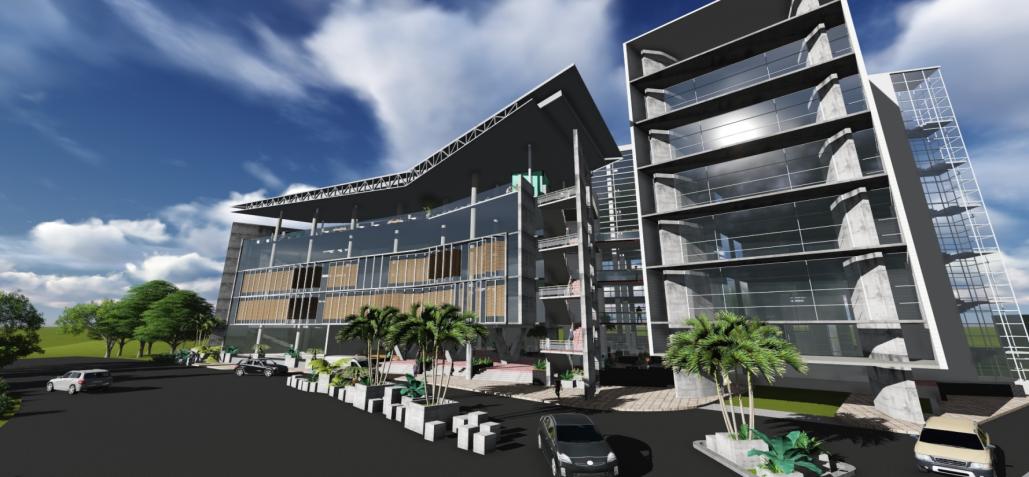 1.Area of Land:355 Acre1.Location:KaliakoirUpazila, Gazipur1.Location:40 km North from Dhaka 1.Location:25 km fromShajalal International Airport 1.Travel Time from Dhaka:By Road- 1.30 hour;By Rail- 1 hour;By Helicopter- 15 min1.Existing Infrastructure:Factory Building (58,960 sft), Signature Building (1,53,185 sft), Solaris Building (2,00,000 sft), Industrial Building (25,000 sft),Admin Building (3 storied), Service Building (2 storied),and Four Tier Data Centre.      1.Employment Target:1,00,000 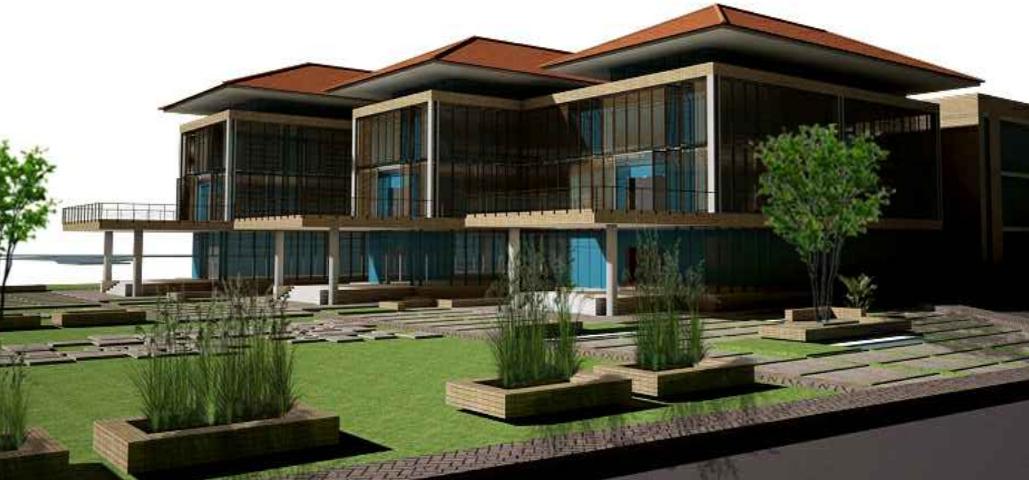 1.Park Developer:Bangladesh Hi-Tech Park Authority1.Park Developer:Park Developer and Investors1.No. of Investors at Present:251.Rate of Rent:Ready Space- per sft BDT 30-50 per month;Land- per sqm USD 4-6 per year Ready Land/Space availability:Ready Land/Space  Sl.Park Name and Brief Description Park Name and Brief Description Photo2.Sheikh Hasina Software Technology Park, JashoreSheikh Hasina Software Technology Park, Jashore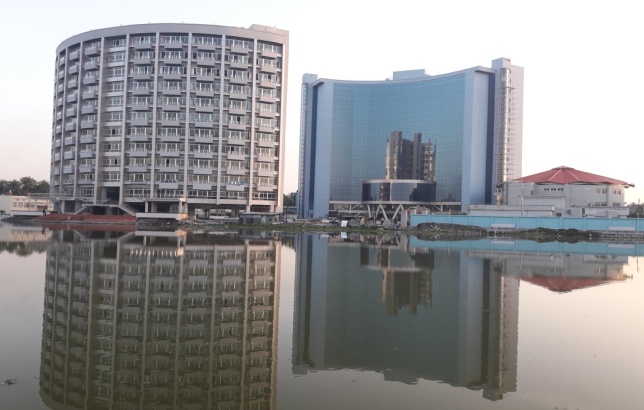 2.Area of Land:12.13 Acre2.Location:SadorUpazila, Jashore2.Location:2.4 km East from Jashore2.Location:8 km from Jashore Airport 2.Travel Time from Dhaka:By Road- 6 hour;By Rail- 8 hour;By Air- 30 min2.Existing Infrastructure:15 Storied MTB (2,32,000 sft); 12 StoriedDormitory (98,000 sft); Canteen & Amphitheatre (3 Storied)2.Employment Target:5000 2.Park Developer:Bangladesh Hi-Tech Park Authority2.Park Management:Property Management Company2.No. of Investors at Present:482.Rate of Rent:Ready Space- per sft BDT 10 per month;Service Chargepersft BDT 2 per month;(Rent increasable in every 2 years)Ready Land/Space availability:Ready Land AvailableReady Space AvailableSl.Park Name and Brief Description Park Name and Brief Description Photo3.Software Technology Park, Janata Tower-2021Software Technology Park, Janata Tower-2021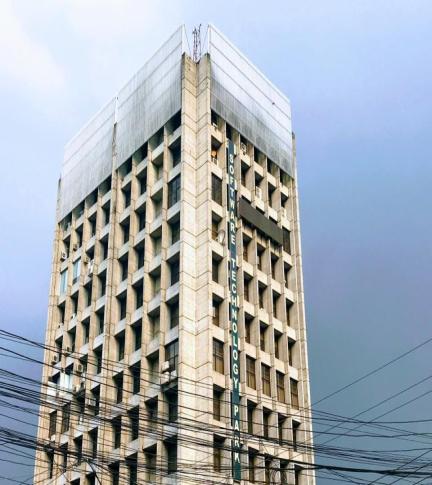 3.Location:Karwan Bazar, Dhaka3.Location:5.4 km North from Zero Point, Dhaka 3.Location:25 km from Shajalal International Airport3.Existing Infrastructure:12 Storied Building (72,000 sft)3.Present Employment:8703.Park Development & Management:Bangladesh Hi-Tech Park Authority3.No. of Investors at Present:18 Company + 13 Start Up Company3.Rate of Rent:Ready Space- per sft BDT 30 per month;Service Chargepersft BDT 5 per month; (Rentincreasable in every 3 years)Ready Land/Space availability:Ready Land Not AvailableReady Space AvailableSl.Park Name and Brief Description Park Name and Brief Description Photo4.Bangabandhu Sheikh Mujib Hi-Tech Park, Rajshahi (under construction)Bangabandhu Sheikh Mujib Hi-Tech Park, Rajshahi (under construction)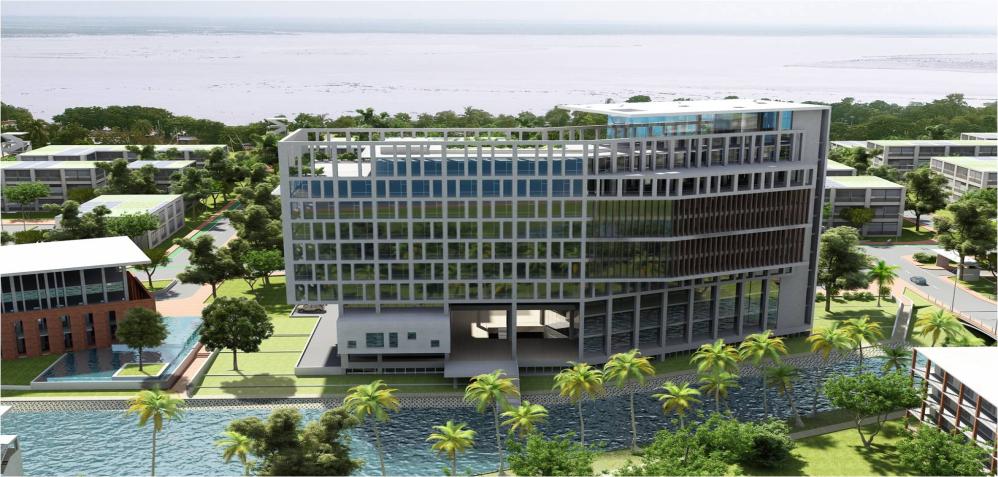 4.Area of Land:30.67 Acre 4.Location:Rajshahi City Corporation 4.Location:3 km West from zero point4.Location:8 km from Hazrat Shah Makhdum Airport 4.Travel Time from Dhaka:By Road- 6 hour;By Rail- 6 hour;By Air- 30 min4.Infrastructure (Under Construction):MTB (10 Storied, 2,70,000 sft); Dormitory (8 Storied, 87,265 sft),4.Employment Target:14,0004.Park Development & Management:Bangladesh Hi-Tech Park Authority4.Training Target (Under the Project):3337Ready Land/Space availability:Ready Land AvailableReady Space AvailableSl.Park Name and Brief Description Park Name and Brief Description Photo5.Hi-Tech Park, Sylhet (Sylhet Electronics City)(Under Construction)Hi-Tech Park, Sylhet (Sylhet Electronics City)(Under Construction)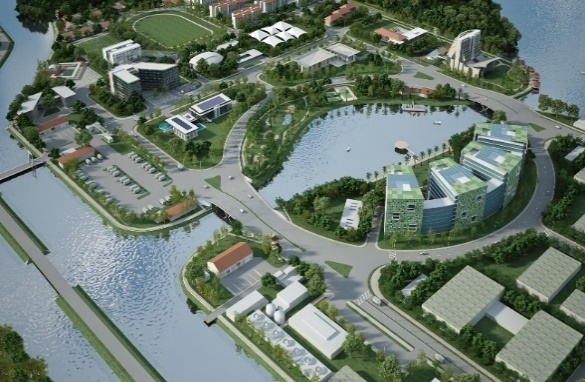 5.Area of Land:162.83 Acre5.Location:Companiganj, Sylhet5.Location:22 km North from the Sylhet City 5.Location:18 km from Osmani International Airport 5.Travel Time from Dhaka:By Road- 6 hour;By Rail- 6 hour;By Air- 30 min5.Infrastructure (Under Construction):Admin Building (3 storied, 31,077 sft)5.Employment Target:50,000 5.Park Development & Management:Bangladesh Hi-Tech Park Authority5.Rate of Rent:Land- per sqm USD 1.5 per year Ready Land/Space availability:Ready Land AvailableReady Space AvailableSlPark Name and Brief Description Park Name and Brief Description Photo6.Sheikh Kamal IT Training and Incubation Centre, NatoreSheikh Kamal IT Training and Incubation Centre, Natore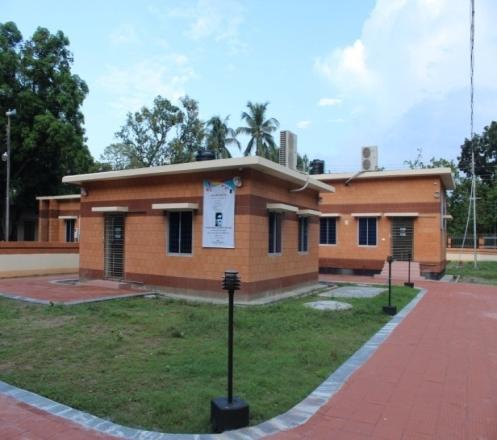 6.Area of Land:1.239 Acre 6.Location:NatoreSador6.Location:0.5 km from Natore6.Travel Time from Dhaka:By Road- 5 hour;By Rail- 5 hour;6.Existing Infrastructure:Incubator Building (2 Storied, 10,000 sft);2 Training Building (1400sft)6.Present Employment:7996.Park Development & Management:Bangladesh Hi-Tech Park Authority6.Training (Under the Program):480 persons have been trained   Ready Land/Space availability:Ready Land Not AvailableReady Space AvailableSl.Park Name and Brief Description Park Name and Brief Description Photo7.Sheikh Kamal IT Training and Incubation Centre (Under Construction)Sheikh Kamal IT Training and Incubation Centre (Under Construction)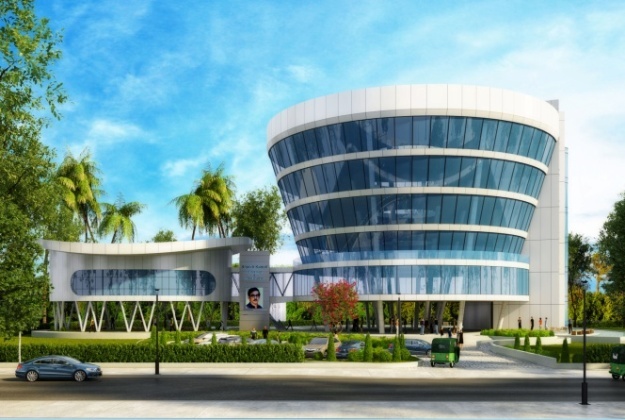 7.Sylhet (Companiganj)Each Centre (6 Storied, 35,540sft)Training Target (Under the Project): 15000 (for the students of SSC & HSC or equivalent);3100 persons are being trained7.Natore (Singra)Each Centre (6 Storied, 35,540sft)Training Target (Under the Project): 15000 (for the students of SSC & HSC or equivalent);3100 persons are being trained7.Netrokona (Sador)Each Centre (6 Storied, 35,540sft)Training Target (Under the Project): 15000 (for the students of SSC & HSC or equivalent);3100 persons are being trained7.Barishal (Sador) Each Centre (6 Storied, 35,540sft)Training Target (Under the Project): 15000 (for the students of SSC & HSC or equivalent);3100 persons are being trained7.Magura (Sador)Each Centre (6 Storied, 35,540sft)Training Target (Under the Project): 15000 (for the students of SSC & HSC or equivalent);3100 persons are being trained7.Cumilla(Lalmai)Each Centre (6 Storied, 35,540sft)Training Target (Under the Project): 15000 (for the students of SSC & HSC or equivalent);3100 persons are being trained7.Chattogram (City Corporation)Each Centre (6 Storied, 35,540sft)Training Target (Under the Project): 15000 (for the students of SSC & HSC or equivalent);3100 persons are being trainedSl.Park Name and Brief Description Park Name and Brief Description Photo8.IT/Hi-Tech Park at District Level (12 district)(Under Construction)IT/Hi-Tech Park at District Level (12 district)(Under Construction)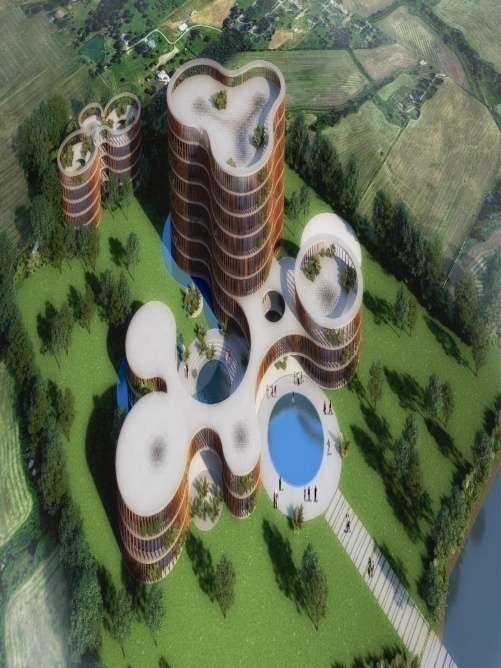 8.Rangpur (Sador)Each Park MTB Building (7 Storied, 1,05,000 sft);Canteen & Amphitheatre (3 Storied, 21,000 sft)Employment Target:60000;Training Target (Under the Project): 30000 and 100 Advanced Training (AI, IOT, Machine Learning, Cyber security, Data Science) 8.Natore (Singra)Each Park MTB Building (7 Storied, 1,05,000 sft);Canteen & Amphitheatre (3 Storied, 21,000 sft)Employment Target:60000;Training Target (Under the Project): 30000 and 100 Advanced Training (AI, IOT, Machine Learning, Cyber security, Data Science) 8.Khulna Each Park MTB Building (7 Storied, 1,05,000 sft);Canteen & Amphitheatre (3 Storied, 21,000 sft)Employment Target:60000;Training Target (Under the Project): 30000 and 100 Advanced Training (AI, IOT, Machine Learning, Cyber security, Data Science) 8.Barishal (Sador)Each Park MTB Building (7 Storied, 1,05,000 sft);Canteen & Amphitheatre (3 Storied, 21,000 sft)Employment Target:60000;Training Target (Under the Project): 30000 and 100 Advanced Training (AI, IOT, Machine Learning, Cyber security, Data Science) 8.Dhaka (Keraniganj)Each Park MTB Building (7 Storied, 1,05,000 sft);Canteen & Amphitheatre (3 Storied, 21,000 sft)Employment Target:60000;Training Target (Under the Project): 30000 and 100 Advanced Training (AI, IOT, Machine Learning, Cyber security, Data Science) 8.Gopalganj (BSMRSTU) Each Park MTB Building (7 Storied, 1,05,000 sft);Canteen & Amphitheatre (3 Storied, 21,000 sft)Employment Target:60000;Training Target (Under the Project): 30000 and 100 Advanced Training (AI, IOT, Machine Learning, Cyber security, Data Science) 8.Mymensingh(Sador)Each Park MTB Building (7 Storied, 1,05,000 sft);Canteen & Amphitheatre (3 Storied, 21,000 sft)Employment Target:60000;Training Target (Under the Project): 30000 and 100 Advanced Training (AI, IOT, Machine Learning, Cyber security, Data Science) 8.Jamalpur (Sador)Each Park MTB Building (7 Storied, 1,05,000 sft);Canteen & Amphitheatre (3 Storied, 21,000 sft)Employment Target:60000;Training Target (Under the Project): 30000 and 100 Advanced Training (AI, IOT, Machine Learning, Cyber security, Data Science) 8.Cumilla(Sador South)Each Park MTB Building (7 Storied, 1,05,000 sft);Canteen & Amphitheatre (3 Storied, 21,000 sft)Employment Target:60000;Training Target (Under the Project): 30000 and 100 Advanced Training (AI, IOT, Machine Learning, Cyber security, Data Science) 8.Chattogram (Sador)Each Park MTB Building (7 Storied, 1,05,000 sft);Canteen & Amphitheatre (3 Storied, 21,000 sft)Employment Target:60000;Training Target (Under the Project): 30000 and 100 Advanced Training (AI, IOT, Machine Learning, Cyber security, Data Science) 8.Cox’sbazar (Ramu)Each Park MTB Building (7 Storied, 1,05,000 sft);Canteen & Amphitheatre (3 Storied, 21,000 sft)Employment Target:60000;Training Target (Under the Project): 30000 and 100 Advanced Training (AI, IOT, Machine Learning, Cyber security, Data Science) 8.Sylhet (Companiganj)Each Park MTB Building (7 Storied, 1,05,000 sft);Canteen & Amphitheatre (3 Storied, 21,000 sft)Employment Target:60000;Training Target (Under the Project): 30000 and 100 Advanced Training (AI, IOT, Machine Learning, Cyber security, Data Science) Sl.Park Name and Brief Description Park Name and Brief Description Photo9.IT Business and Incubation Centre, CUET(Under Construction)IT Business and Incubation Centre, CUET(Under Construction)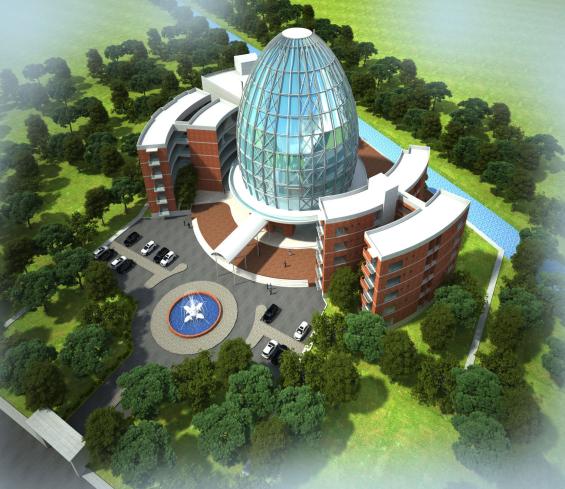 9.Area of Land:4.7 Acre 9.Location:Chattogram University of Engineering and Technology (CUET)9.Location:27.1 km from Chattogram Railway Station 9.Location:29.8 km from Chattogram  Port9.Location:42.9 km from Hazrat Shah Amanat International Airport 9.Infrastructure (Under Construction):Incubator Building 72000 sq ft9.Employment Target:This would be a Innovation and Commercialization Hub9.Park Development:Bangladesh Hi-Tech Park Authority9.Management:BHTPA and KUET9.Training Target (Under the Project):Sl.Park Name and Brief Description Park Name and Brief Description Photo10.IT Business and Incubation Centre, Rajshahi (under construction)IT Business and Incubation Centre, Rajshahi (under construction)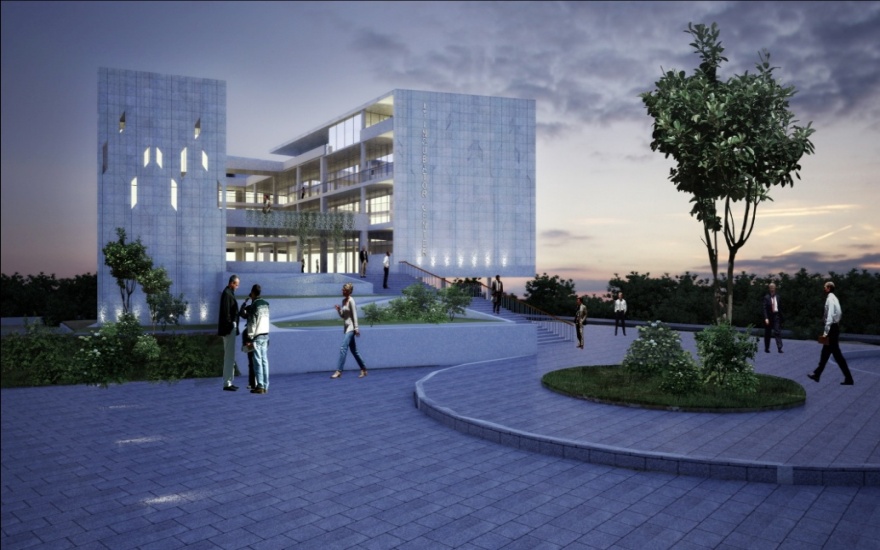 10.Area of Land:4 Acre 10.Location:Rajshahi City Corporation 10.Location:3 km West from zero point10.Location:8 km from Hazrat Shah Makhdum Airport 10.Travel Time from Dhaka:By Road- 6 hour;By Rail- 6 hour;By Air- 30 min10.Infrastructure (Under Construction):Incubator Building (5 Storied, 72,000 sft),10.Employment Target:30010.Park Development & Management:Bangladesh Hi-Tech Park Authority10.Training Target (Under the Project):A training Centre will be set there.Sl.Park Name and Brief Description Park Name and Brief Description Photo11.ICT Incubator Cum Training Center, KUET (under construction)ICT Incubator Cum Training Center, KUET (under construction)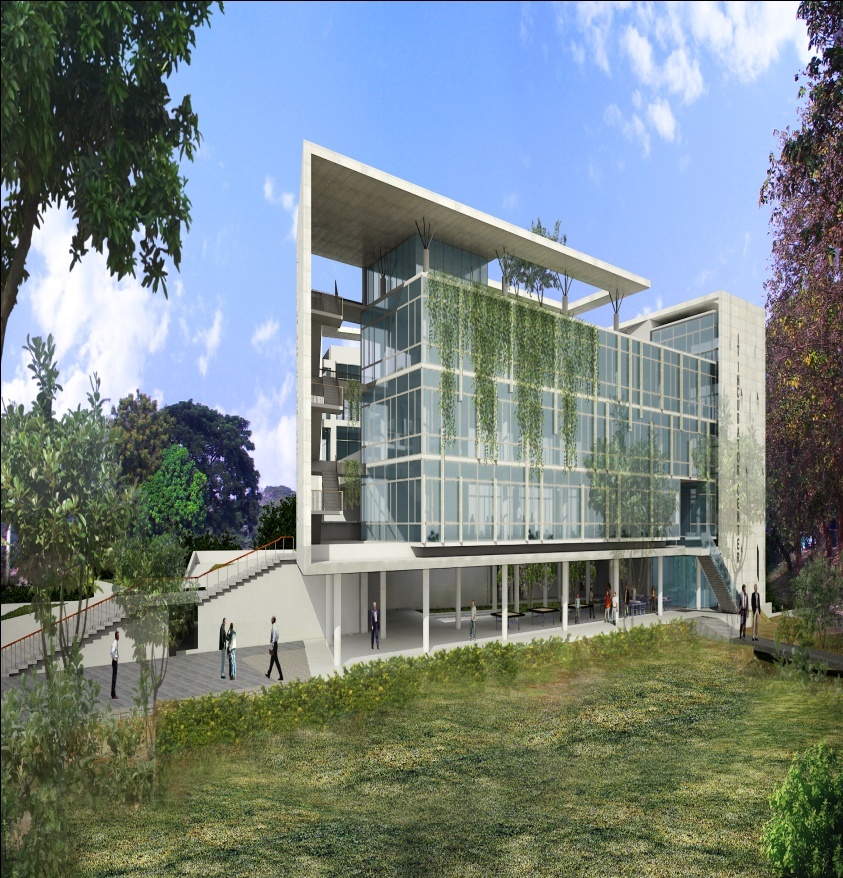 11.Area of Land:8 Acre 11.Location:Khulna University of Engineering and Technology11.Location:12 km from zero point of Khulna11.Location:56 km from Jashore Airport11.Travel Time from Dhaka:By Road- 8 hour;By Rail- 8 hour;11.Infrastructure (Under Construction):Incubator Building (5 Storied, 72,000 sft),11.Employment Target:30011.Park Development & Management:Bangladesh Hi-Tech Park Authority11.Training Target (Under the Project):A training Centre will be set there.